Министерство образования и науки Республики ДагестанГосударственное бюджетное профессиональное образовательное учреждение Республики Дагестан « Кизлярский профессионально-педагогический колледж»Республиканский этап Всероссийской олимпиады  профессионального мастерства обучающихся Фонд оценочных средствВсероссийской олимпиады профессионального мастерства(региональный этап)по укрупненной группе специальностей  СПО44.00.00.Образование и педагогические науки44.02.01.Дошкольное образование44.02.02.Преподавание в начальных классахКизляр, 2019годФОС разработан:Резникова О.В. – председатель ПЦК профессионального цикла дисциплин по УГС 44.00.00 Образование и педагогические науки ГБПОУ  РД КППК, Главный эксперт компетенции «Преподавание в младших классах» WORLDSKILSS RUSSIA  Республики Дагестан  в 2017, 2018, 2019 гг.Османова А.С. – ст.методист ГБПОУ  РД  КППК, эксперт компетенции «Преподавание в младших классах» III Регионального чемпионата «Молодые профессионалы» WORLDSKILSS RUSSIA Республики ДагестанАбдусаламова П.М. – преподаватель ПЦК общих гуманитарных и социально-экономических дисциплин ГБПОУ РД КППК.Кувашова В.И.- преподаватель  профессионального цикла дисциплин  ГБПОУ РД КППКРаджабова А.Н. – преподаватель ПЦК математических и общих естественнонаучных дисциплин ГБПОУ РД КППК.Элдарова Б.О.- преподаватель ПЦК профессионального цикла дисциплин спец. 44.02.01 Дошкольное образование, 44.02.02 Преподавание в начальных классах ГБПОУ РД КППК.Кривич Н.П.- преподаватель  ПЦК общих гуманитарных и социально-экономических дисциплин ГБПОУ РД КППК.Фонд оценочных средств рассмотрен на:заседании рабочей группы,заседании предметной (цикловой) комиссии профессионального цикла дисциплин по УГС 44.00.00 Образование и педагогические науки,методическом совете  ГБПОУ РД  КППК  Экспертизу Фонда оценочных средств осуществляли:Гаджикулиева Ф.Г., председатель РМО РДМедяник Т.А., директор МКОУ СОШ № 3  г. КизляраЛещенко Е.А., директор МКОУ СОШ № 9  г. КизляраКараева И.В.,  директор ПРОГИМНАЗИЯ «ЛАСТОЧКА»СодержаниеСпецификация Фонда оценочных средствНазначение Фонда оценочных средствФонд оценочных средств (далее – ФОС) - комплекс методических и  оценочных средств, предназначенных для определения уровня сформированности компетенций участников  Всероссийской олимпиады профессионального мастерства обучающихся по специальностям среднего профессионального образования (далее – Олимпиада).  ФОС  является неотъемлемой частью методического обеспечения процедуры проведения Олимпиады, входит в состав комплекта документов организационно-методического обеспечения проведения Олимпиады.Оценочные средства – это контрольные задания, а также описания форм и процедур, предназначенных для определения уровня сформированности компетенций участников олимпиады.1.2. На основе результатов оценки конкурсных заданий проводятся следующие основные процедуры в рамках Всероссийской олимпиады профессионального мастерства:- процедура определения результатов участников, выявления победителя олимпиады (первое место) и призеров (второе и третье места);- процедура определения победителей в дополнительных номинациях.2.Документы, определяющие содержание Фонда оценочных средств2.1.  Содержание  Фонда оценочных средств определяется на основе и с учетом следующих документов:- Федерального закона от 29 декабря 2012 г. № 273-ФЗ «Об образовании в Российской Федерации»;- приказа Министерства образования и науки Российской Федерации от 14 июня 2013 г. № 464 «Об утверждении Порядка организации и осуществления образовательной деятельности по образовательным программам среднего профессионального образования»;-  приказа  Министерства образования и науки Российской Федерации от 29 октября 2013 г. № 1199 «Об утверждении перечня специальностей среднего профессионального образования»; - приказа Министерства образования и науки РФ от 18 ноября 2015 г. № 1350 «О внесении изменений в перечни профессий и специальностей среднего профессионального образования, утвержденные приказом Министерства образования и науки Российской Федерации от 29 октября 2013 г. № 1199»;- приказа Министерства образования и науки РД  от 25 февраля 2019г.№ 329-05/19. О проведении  республиканского этапа Всероссийской олимпиады-2019 профессионального мастерства обучающихся по специальностям среднего профессионального образования;- приказа  Министерства образования и науки Российской Федерации от 27 .10.2014  № 1351 «Об утверждении федерального государственного образовательного стандарта среднего профессионального образования по специальности 44.02.01 Дошкольное образование»;- приказа  Министерства образования и науки Российской Федерации от 27 .10.2014  № 1353 «Об утверждении федерального государственного образовательного стандарта среднего профессионального образования по специальности 44.02.02 Преподавание в начальных классах».Регламента Финала национального чемпионата «Молодые профессионалы» (WORLDSKILLS RUSSIA) 3. Подходы к отбору содержания, разработке структуры оценочных средств и процедуре применения3.1. Программа конкурсных испытаний Олимпиады предусматривает для участников выполнение  заданий  двух уровней.Задания  I уровня  формируются в соответствии с общими и профессиональными компетенциями специальностей среднего профессионального образования. Задания  II уровня  формируются в соответствии с общими и профессиональными компетенциями специальностей  укрупненной группы специальностей СПО. 3.2. Содержание и уровень сложности предлагаемых участникам заданий соответствуют федеральным государственным образовательным стандартам СПО, учитывают основные положения соответствующих  профессиональных стандартов, требования работодателей к специалистам среднего звена.3.3. Задания 1 уровня состоят из  тестового задания   и  практических задач. 3.3.1. Задание «Тестирование» состоит из теоретических вопросов, сформированных по разделам и темам. Предлагаемое для выполнения  участнику  тестовое задание включает 2 части - инвариантную и вариативную, всего 40 вопросов.Инвариантная часть задания «Тестирование» содержит  20 вопросов по пяти тематическим направлениям,  из них  4 – закрытой формы с выбором ответа, 4 – открытой формы  с кратким ответом,  4 - на  установление соответствия,  4 - на установление правильной последовательности. Тематика,  количество  и формат вопросов  по темам инвариантной части  тестового задания  едины  для   специальностей УГС СПО 44.00.00 Образование и педагогические науки.Наименование темы вопросов:Инвариантная часть  тестового задания:- Информационные технологии в профессиональной деятельности;- Оборудование, материалы, инструменты;- Системы качества, стандартизации и сертификации;- Охрана труда, безопасность жизнедеятельности, безопасность окружающей среды;- Экономика и правовое обеспечение профессиональной деятельностиВариативная часть  задания «Тестирование» содержит 20 вопросов по 4 тематическим направлениям. Тематика, количество  и формат вопросов   по темам вариативной  части тестового задания  формируются на основе знаний, общих для специальностей, входящих в УГС СПО 44.00.00 Образование и педагогические науки.Наименование темы вопросов:Вариативный раздел тестового задания (специфика УГС):- Теория  воспитания.- Теория  обучения.   - Общая психология.-   Психология  общения.   Вопрос закрытой формы с выбором одного варианта ответа  состоит из неполного тестового утверждения с одним  ключевым элементом и множеством допустимых заключений, одно из которых являются правильным.Вопрос открытой формы имеет вид неполного утверждения, в котором  отсутствует один или несколько ключевых элементов, в качестве которых могут быть: число, слово или  словосочетание. На месте ключевого элемента в тексте  задания ставится многоточие или знак подчеркивания.Вопрос  на установление правильной последовательности состоит из однородных элементов некоторой группы и четкой формулировки критерия упорядочения этих элементов.Вопрос  на установление соответствия.  Состоит из двух групп элементов и четкой формулировки критерия выбора соответствия между ними. Соответствие устанавливается по принципу 1:1 (одному элементу первой группы соответствует только один элемент второй группы). Внутри каждой группы элементы должны быть однородными. Количество элементов во второй группе должно соответствовать  количеству элементов первой группы. Количество элементов  как в  первой, так и во второй группе должно быть не менее 4. Выполнение задания «Тестирование» реализуется в форме проведения письменного тестирования.При выполнении задания «Тестирование» участнику Олимпиады предоставляется возможность в течение всего времени, отведенного на выполнение задания, вносить изменения в свои ответы, пропускать ряд вопросов с возможностью последующего возврата к пропущенным заданиям.3.3.2. 	Практическое задание  1 уровня  включает:Задание 1 «Перевод профессионального текста» позволяет  оценить уровень сформированности:- умений применять лексику и грамматику иностранного языка для перевода текста на профессиональную тему;- умений общаться ( письменно) на иностранном языке на профессиональные  темы;- способность  использования информационно-коммуникационных технологий в профессиональной деятельности.Задание по переводу текста с иностранного языка на русский включает 2  задачи:- выполнение перевода иностранного текста на русский язык, содержание которого включает  профессиональную лексику; - ответы на вопросы по содержанию текста.Задание по переводу иностранного текста  разработано на  английском языке, который изучают участники Олимпиады.Задание 2 «Задание по организации работы коллектива» позволяет оценить уровень сформированности:умений работать в коллективе и команде, взаимодействовать с коллегами и социальными партнерами;умений ставить цели, мотивировать деятельность обучающихся;способности использовать информационно–коммуникационные технологии для совершенствования профессиональной деятельности.Задание по организации работы коллектива включает в себя два вида работ:прочитать и проанализировать текст задачи, ответить на вопросы для решения задачи; разработать информационный лист – буклет, используя возможности программного обеспечения MS Publisher.3.4.	  Задания II уровня  - это содержание работы, которую необходимо выполнить участнику для демонстрации определённого вида профессиональной деятельности в соответствии с требованиями ФГОС  и профессиональных стандартов  с применением практических навыков, заключающихся в осуществлении процесса или выполнении работ по заданным параметрам с контролем соответствия результата существующим требованиям.	Задание   II уровня формируется в соответствии со специфическими для специальностей:  44.02.01 Дошкольное образование  и 44.02.02 Преподавание в начальных классах, входящих в УГС 44.00.00. Образование и педагогические науки, профессиональными компетенциями,  умениями и практическим опытом с учетом трудовых функций профессиональных стандартов.Задание II уровня позволяет оценить сформированность профессиональных компетенций:- специальность 44.02.01. Дошкольное образование, квалификация  «Воспитатель детей дошкольного возраста»:- ПК 3.1. Определять цели и задачи, планировать занятия с детьми дошкольного возраста.  - ПК 3.2. Проводить занятия с детьми дошкольного возраста.- специальность 44.02.02. Преподавание в начальных классах, квалификация «Учитель начальных классов»ПК 1.1. Определять цели и задачи, планировать уроки. ПК 1.2. Проводить уроки.Варианты заданий определены с учетом возрастных, психолого-педагогических особенностей обучающихся.4. Система оценивания выполнения заданий4.1.	Оценивание выполнения конкурсных заданий осуществляется на основе следующих принципов: - соответствия содержания конкурсных заданий ФГОС СПО по специальностям 44.02.01 Дошкольное образование и 44.02.02 Преподавание в начальных классах, входящим в УГС 44.00.00. Образование и педагогические науки, учёта требований профессиональных стандартов и  работодателей;- достоверности оценки – оценка выполнения конкурсных заданий должна базироваться на общих и профессиональных компетенциях участников Олимпиады, реально продемонстрированных в моделируемых профессиональных ситуациях в ходе выполнения профессионального комплексного задания;- адекватности оценки – оценка выполнения конкурсных заданий должна проводиться в отношении тех компетенций, которые необходимы для эффективного выполнения задания;- надежности оценки – система оценивания выполнения конкурсных заданий должна обладать высокой степенью устойчивости при неоднократных (в рамках различных этапов Олимпиады) оценках компетенций участников Олимпиады;- комплексности оценки – система оценивания выполнения конкурсных заданий должна позволять интегративно оценивать общие и профессиональные компетенции участников Олимпиады;- объективности оценки – оценка выполнения конкурсных заданий должна быть независимой от особенностей профессиональной ориентации или предпочтений членов жюри.4.2. При выполнении процедур оценки конкурсных заданий используются следующие основные методы:- метод экспертной оценки;- метод расчета первичных баллов;- метод расчета сводных баллов;- метод агрегирования результатов участников Олимпиады;- метод ранжирования результатов участников Олимпиады.4.3. Результаты выполнения практического конкурсного задания оцениваются с использованием  следующих групп целевых индикаторов: основных и штрафных.4.4.	 При оценке конкурсных заданий используются следующие  основные процедуры:- процедура начисления основных баллов за выполнение заданий;- процедура начисления штрафных баллов за выполнение заданий;- процедура формирования сводных результатов участников Олимпиады;- процедура ранжирования результатов участников Олимпиады.4.5. Результаты выполнения конкурсных заданий оцениваются по 100-балльной шкале: за выполнение заданий  I уровня    максимальная оценка  -  30 баллов:  за выполнение заданий  II уровня максимальная оценка  -  70 баллов: 4.6. Оценка за задание «Тестирование» определяется простым суммированием баллов за правильные ответы на вопросы. В зависимости от типа вопроса ответ считается правильным, если: - при ответе на вопрос  закрытой формы с выбором ответа  выбран правильный ответ;- при ответе на вопрос  открытой формы дан правильный ответ;- при ответе на вопрос  на установление правильной последовательности установлена правильная последовательность;- при ответе на вопрос  на установление соответствия, если сопоставление  произведено  верно для всех пар. 4.7. Оценивание выполнения практических конкурсных заданий  I уровня осуществляется в соответствии со следующими целевыми индикаторами:а) основные целевые индикаторы:- качество выполнения отдельных задач задания;- качество выполнения задания в целом.б) штрафные целевые индикаторы, снятие которых производится за  нарушение условий выполнения задания (в том числе за нарушение правил выполнения работ). Критерии оценки выполнения практических конкурсных заданий  представлены в соответствующих паспортах  конкурсного задания.Таблица 1Критерии оценки 1 задачи письменного перевода профессионального текстаПо критерию «Качество письменной речи» ставится:3 балла – текст перевода  полностью соответствует  содержанию оригинального текста;  полностью соответствует профессиональной стилистике и направленности  текста;  удовлетворяет общепринятым нормам  русского языка, не имеет синтаксических конструкций  языка оригинала и несвойственных русскому языку выражений и оборотов.  Все профессиональные термины переведены правильно. Сохранена структура оригинального текста. Перевод не требует редактирования.2 балла - текст перевода  практически полностью  (более 90% от общего объема текста) – понятна направленность текста и его общее содержание соответствует  содержанию оригинального текста;  в переводе присутствуют 1-4 лексические  ошибки;  искажен  перевод сложных слов, некоторых сложных устойчивых сочетаний, соответствует профессиональной стилистике и направленности  текста;  удовлетворяет общепринятым нормам  русского языка, не имеет синтаксических конструкций  языка оригинала и несвойственных русскому языку выражений и оборотов.  Присутствуют 1-2 ошибки в переводе профессиональных терминов.  Сохранена структура оригинального текста. Перевод не требует редактирования.1 балл – текст перевода  лишь на 50%  соответствует его  основному содержанию: понятна направленность текста и общее его содержание;  имеет пропуски;  в переводе присутствуют более 5 лексических  ошибок; имеет недостатки в стиле изложения, но передает основное содержание оригинала, перевод требует восполнения всех пропусков оригинала, устранения смысловых искажений, стилистической правки.0 баллов – текст перевода  не соответствует общепринятым нормам  русского языка, имеет пропуски, грубые смысловые искажения, перевод требует восполнения всех пропусков оригинала и стилистической правки.По критерию «Грамотность» ставится 2 балла – в тексте перевода отсутствуют грамматические ошибки (орфографические, пунктуационные и др.); 1 балл – в тексте перевода допущены 1-4 лексические, грамматические, стилистические ошибки (в совокупности);0 баллов – в тексте перевода допущено более 4  лексических, грамматических, стилистических ошибок (в совокупности).Таблица 2Критерии оценки 2 задачи «Перевод профессионального текста» (ответы на вопросы)По критерию «Глубина понимания текста» ставится:4 балла – участник полностью понимает основное содержание текста, умеет выделить отдельную, значимую для себя информацию, догадывается о значении незнакомых слов по контексту; 3 балла – участник не полностью понимает основное содержание текста, умеет выделить отдельную, значимую для себя информацию, догадывается о значении более 80% незнакомых слов по контексту; 2 балла – участник не полностью понимает основное содержание текста, умеет выделить отдельную, значимую для себя информацию, догадывается о значении более 50% незнакомых слов по контексту;1 балл - участник не полностью понимает основное содержание текста, с трудом выделяет отдельные факты из текста, догадывается о значении менее 50% незнакомых слов по контексту0 баллов - участник  не может выполнить поставленную задачу.По критерию «Независимость выполнения задания» ставится:1 балл –  участник умеет использовать информацию для решения поставленной задачи самостоятельно без посторонней помощи;0 баллов - полученную информацию для решения поставленной задачи участник может использовать только при посторонней помощи.Оценивание конкурсного задания «Задание по организации работы коллектива» осуществляется следующим образом:1 задача – прочитать и проанализировать текст задачи, ответить на вопросы для решения задачи – 5 баллов;2 задач – разработать информационный лист – буклет, используя возможности программного обеспечения MS Publisher  – 5 баллов. 	Критерии оценки выполнения задач представлены в паспорте практического задания «Задание по организации работы коллектива».4.10. Оценивание выполнения конкурсного задания  II уровня осуществляется в соответствии со следующими целевыми индикаторами:а)  основные целевые индикаторы:- качество выполнения отдельных задач задания;- качество выполнения задания в целом;- скорость выполнения задания (в случае необходимости применения),б)  штрафные целевые индикаторы:- нарушение условий выполнения задания; - негрубые нарушения технологии  выполнения работ;- негрубые нарушения санитарных норм. Значение штрафных целевых индикаторов уточнено по каждому конкретному  заданию. 4.11.  Максимальное количество баллов за конкурсное  задание  II уровня 70 баллов.Данное задание состоит из двух задач:Разработка конспекта фрагмента урока/занятия  (этап открытия новых знаний)Проведение фрагмента урока/занятия  (этап открытия новых знаний).5. Продолжительность выполнения конкурсных заданийМаксимальное время, отводимое на выполнения заданий в конкурсный день –  4 часа 30 минут. Максимальное  время для выполнения 1 уровня – 1 час 30 минут: - тестовое задание – 45 минут;- перевод профессионального текста – 45 минут.- организация работы коллектива – 45 минут.Максимальное время для выполнения  заданий 2 уровня – 2  час 45 минут (время варьируется в зависимости от количества участников Олимпиады): - Задача 1 – 1 час 30 минут.- Задача 2 – 15 минут.	6. Условия выполнения заданий. Оборудование6.1. Для выполнения задания «Тестирование» необходимо соблюдение следующих условий:- наличие помещения  для проведения письменного тестирования. 6.2.Для выполнения  заданий «Перевод профессионального текста»  необходимо соблюдение следующих условий:- наличие компьютерного класса, в котором размещаются персональные компьютеры.Должна быть обеспечена возможность единовременного  выполнения задания всеми участниками Олимпиады. 6.3. Выполнение конкурсного задания  II уровня проводится на  площадке, оборудованной для проведения фрагмента урока/занятия.7. Оценивание работы участника олимпиады в целом7.1. Для осуществления учета полученных участниками олимпиады оценок заполняются индивидуальные сводные ведомости оценок результатов выполнения заданий I и  II уровня.7.2. На основе указанных в п.7.1.ведомостей формируется сводная ведомость, в которую заносятся суммарные оценки в баллах за выполнение заданий  I и II уровня каждым участником Олимпиады и итоговая оценка выполнения профессионального  задания каждого участника Олимпиады, получаемая при сложении суммарных оценок за выполнение заданий I и II уровня. 7.3. Результаты участников заключительного этапа Региональной олимпиады ранжируются по убыванию суммарного количества баллов, после чего из ранжированного перечня результатов выделяют  3 наибольших результата, отличных друг от друга – первый, второй и третий результаты. При равенстве баллов предпочтение отдается участнику, имеющему лучший результат за выполнение  заданий II уровня. Участник, имеющий первый результат, является победителем Региональной олимпиады. Участники, имеющие второй и третий результаты, являются призерами Региональной  олимпиады. Решение жюри оформляется протоколом. Паспорт заданий  I уровняТестированиеУважаемый участник!    Предлагаемое  Вам задание «Тестирование» состоит из 40 теоретических вопросов. Тестовое задание включает две части:Общая часть задания содержит 20 вопросов по четырём тематическим направлениям, общим для всех специальностей среднего профессионального образования:информационные технологии в профессиональной деятельности;оборудование, материалы, инструментысистемы качества, стандартизации и сертификации;охрана труда, безопасность жизнедеятельности, безопасность окружающей среды;экономика и правовое обеспечение профессиональной деятельности.Вариативная часть задания «Тестирование» содержит 20 вопроса по темам, общим для специальностей, входящих в УГС, по которой проводится региональный этап Всероссийской олимпиады профессионального мастерства:теория воспитания,теория обучения,общая психология,психология общения.Каждая часть поделена на блоки по типам вопросов: закрытой формы с выбором ответа, открытой формы с кратким ответом, на установление соответствия, на установление правильной последовательности.Время на выполнение задания – 45 минут. Правильный ответ оценивается 0,5 баллов.Уважаемый участник!Предлагаемое Вам задание «Тестирование» состоит из теоретических вопросов. Тестовое задание включает две части:1. Инвариантная часть задания содержит вопросы по четырём  тематическим направлениям, общим для всех специальностей среднего профессионального образования:- Информационные технологии в профессиональной деятельности- Системы качества, стандартизации и сертификации- Охрана труда, безопасность жизнедеятельности, безопасность окружающей среды- Экономика и правовое обеспечение профессиональной деятельности2. Вариативная часть задания «Тестирование» содержит вопросы по темам, общим для специальностей, входящих в УГС, по которой проводится заключительный этап Всероссийской олимпиады профессионального мастерства:- Теория обучения - Теория воспитания- Возрастная анатомия, физиология, гигиена- Психология (общая психология)- Психология (возрастная психология)- Психология общенияКаждая часть поделена на блоки по типам вопросов: закрытой формы с выбором ответа, открытой формы с кратким ответом, на установление соответствия, на установление правильной последовательности.Время на выполнение задания – 45 минутИнвариантная часть тестового задания1. Что является минимальным объектом, используемым в растровом графическом редакторе?а. знакоместо (символ)б. объект (прямоугольник, круг и т.д.)в. палитра цветовг. точка экрана (пиксель)2. Разработчиком концепции качества «ноль дефектов» является:а. Филипп Кросби;б. Эдвардс Деминг;в. Йозеф Джуран;г. Вальтер Шухарт;д. Сигео Синго;е. Фредерик Тейлор.3. Укажите первичный поражающий  фактор пожара:а. Пониженная концентрация кислорода.б. Паника и растерянность.в. Падающие части зданий, сооружений, агрегатов, установок и систем;г. Токсические вещества и материалы из разрушенных механизмов и агрегатов;д. Электрическое напряжение вследствие потери изоляции токоведущими частями механизмов;4. В соответствии с Законом «Об образовании в Российской Федерации» № 273-ФЗ формой получения образования не является …а. самообразованиеб. семейное образованиев. экстернат г. заочное образованиед. очное образование5. Число 111111002 в восьмеричной системе счисления равно____________________6. Объектами сертификации являются ______________, _______________, _____________.7.  Способность организма  отвечать на внедрение, развитие и жизнедеятельность  патогенных организмов комплексом защитно-приспособительных реакций  называется __________________________________________________________________8. Под совокупностью государственных образовательных стандартов и преемственных образовательных программ, сети реализующих их образовательных учреждений и органов управления образованием понимается ___________________ образования в Российской Федерации9. Установите соответствиеОтвет:10. Установите соответствиеОтвет:11. Установите соответствиеОтвет:12. Установите соответствие Ответ:13. Расположите носители информации в порядке возрастания информационной ёмкости:а. DVD - дискб. Жёсткий дискв. CD - дискг. Гибкий магнитный дискд. Flash –памятьОтвет:14. Определите последовательность этапов жизненного цикла продукции (услуги):а. производство;б. реализация и распределение;в. маркетинг, поиски и изучение рынка;г. подготовка и разработка производственных процессов;д. утилизация после использования;е. проектирование и/или разработка продукции (услуги);ж. монтаж и эксплуатация;з. материально-техническое снабжение;и. упаковка и хранение; к. контроль, проведение испытаний и обследований;л. техническая помощь и обслуживание.Ответ:15. Установите последовательность действий  при спасании утопающего человекаа. Уложить пострадавшего на спинуб. Очистить полость ртав. Резко надавить на корень языкаг. Повернуть  пострадавшего на животд. Перевернуть пострадавшего через бедрое. Определить пульс на сонной артерии.Ответ:16. Расположите в правильной последовательности указанные нормативно-правовые акты по иерархии, начиная с акта наибольшей юридической силыа. «Правила внутреннего трудового распорядка образовательного учреждения»б. Постановление Правительства РФ «О продолжительности рабочего времени дополнительных педагогических работников образовательных учреждений»в. Федеральный закон «Об образовании в Российской Федерации»г. Трудовой кодекс РФд. Устав образовательного учрежденияОтвет:Вариативная часть тестового задания1. Предметом дидактики является …а. воспитаниеб. процесс обучения и его закономерностив. педагогическое мастерствог. принципы обученияд. непрерывное образование2.  К объективным  причинам, вызывающим конфликтные ситуации в коллективе, относятся …а. ошибки в организации учебно-воспитательного процессаб. личностные особенности педагога (особенности характера, эмоциональные особенности)в. ситуационные факторы (усталость, напряжение)г.  темперамент человекад.  несоблюдение норм педагогической этики3. О каком безусловном рефлексе идёт речь в описании«Этот рефлекс у  новорождённых в 100% очень ярко проявляется, после 1 года проявление снижается и у детей старше 8 лет вызывается с трудом в связи с тем, что ребёнок его тормозит. В старческом возрасте этот рефлекс отсутствует чаще, чем в других возрастных группах.»а. Глазосердечный рефлекс Ашпераб. Коленный рефлексв. Гастроколический рефлексг. Пульмоторакальный рефлексд. Мочеиспускательный рефлекс4. Механизм психологической защиты, при котором неприятные переживания, мысли устраняются из сознания называется …а. сублимация;б. вытеснение;в. проекция;г. формирование реакции;д. идентификация с агрессором.5. Л.С. Выготский сформулировал закон, согласно которому «Всякая высшая психическая функция в развитии ребенка появляется на сцене дважды: сперва как деятельность коллективная, социальная деятельность, т.е. как функция интерпсихическая, второй раз как деятельность индивидуальная, как внутренний способ мышления ребенка, как функция интрапсихическая». Каково название этого закона?а. закон перехода коллективной деятельности в индивидуальнуюб. закон перехода интерпсихического в интрапсихическоев. закон развития высших психических функцийг. закон развития детской деятельностид. закон общего развития ребенка 6. Формальные межличностные отношения – это …а. отношения скуки и раздражения между людьмиб. отношения душевной привязанности и доброты, в. нормативно предусмотренные взаимоотношения, предписанные в официальных документах, имеющие правовую основуг. отношения, способствующие осуществлению личностного подхода в процессе обучения д. отношения недоверия и опасения по отношению к партнеру7. Концепция, схема развития личности учащегося на основе изучения универсальных способов познания и  освоения  мира – это _____________________________________________________________________________8.  Интериоризация – преобразование _____________________влияний во ____________убеждения, совершаемое в процессе социализации индивида. 9. Период повышенной пластичности, во время которого структура и функции организма в наибольшей степени способны меняться под влиянием внешних условий, называется__________________________________________________________10. Целостный нервный механизм, осуществляющий прием и анализ сенсорной информации определенного вида — это _________________________________________11. Период, возникающий при переходе от одной возрастной ступени к другой, характеризующийся резкими психическими изменениями, системными качественными изменениями в сфере социальных отношений, деятельности и сознания –___________________________________________________________________12. Способность человека отстаивать и защищать свои интересы, добиваясь своих целей и не причиняя вреда окружающим – ______________________________________13. Установите соответствие Ответ:14. Установите соответствие Ответ:15. Установите соответствиеОтвет:16. Установите соответствиеОтвет:17. Установите соответствие Ответ:18. Установите соответствие. Ответ:19. Определите правильную последовательность подготовки педагога к организации образовательной деятельности обучающихся.а. определение содержанияб. определение цели и задачв. определение видов деятельностиг. определение форм и методоОтвет:20. Установите правильную последовательность этапов развития детского сообщества:а. Кооперацияб. Автономия в. Конгломератг. Ассоциация Ответ:21.Установите правильную последовательность стадий  центральной функциональной системы, определяющей  целенаправленные поведенческие акты различной степени сложностиа. Стадия принятия решенияб. Эфферентный синтезв. Обратная  афферентация о  параметрах  полученного результатаг. Афферентный синтезд. Формирование акцептора результата действияе. Получение полезного результата.Ответ:22. Установите последовательность возникновения и развития в человеке индивидуальных различийа. Создание качественно новых творений, открывающих новую эру в развитии культуры, науки, практики. б. Внутренние условия развития человека, которые формируются в процессе его взаимодействия с внешним миромв. Проявление ярких способностей в определенной области, это особая одаренность, которую невозможно не заметить г. Некоторые врожденные особенности зрительного и слухового анализаторов, типологические свойства нервной системы, от которых зависит  быстрота образования временных нервных связей, их прочность, сила сосредоточенного внимания, выносливость нервной системы, умственная работоспособность.д. Своеобразное сочетание способностей, которое обеспечивает человеке возможность успешного выполнения какой- либо деятельностиОтвет:23. В.И. Слободчиков предложил схему – «матрицу возраста», в  которой каждая ступень является относительно завершенным циклом психического развития. Расположите последовательно этапы, согласно периодизации психического развития В.И. Слободчиковаа. Одушевлениеб. Оживлениев. Универсализацияг. Персонализацияд. ИндивидуализацияОтвет:24. Расположите  последовательно этапы развития конфликта а. Развитие открытого конфликта.б. Разрешение конфликта. в. Осознание конфликтной ситуации хотя бы одним из участников социального взаимодействия и эмоциональное переживание им этого фактаг. Начало открытого конфликтного взаимодействия. д. Возникновение и развитие конфликтной ситуации. Ответ:Практические задания  1 уровня: «Перевод профессионального текста».Оценочные средства к  заданию I уровня«Перевод профессионального текста»ЗАДАНИЕ .Перевод профессионального текста (сообщения) ( английский язык).Время, отводимое на выполнение задания –45 минут.Максимальное количество баллов - 10 (5 баллов – перевод текста и 5 баллов – ответы на вопросы по тексту).Задача № 1Текст задачи: прочитайте предложенный текст и выполните перевод на русский язык.Задача № 2Текст задачи: дайте ответы на иностранном языке на представленные вопросы.Условия выполнения задания:1) задание выполняется в учебной аудитории;2) для выполнения задания каждому участнику Олимпиады обеспечивается доступ к персональному компьютеру с необходимым установленным офисным программным обеспечением MSOffice для оформления перевода в программе Microsoft Word и ответов на вопросы;3) для выполнения задачи участник Олимпиады может воспользоваться словарем в бумажном варианте;4) время, отводимое на выполнение задания: 45минут;5) перевод текста, а также ответы на вопросы следует оформить в редакторе Word, шрифт Times New Roman, интервал 1,5, шрифт 14 кегль, параметры страницы: слева 1,5 см, справа 3 см, сверху 2 см и снизу 2 см. Абзацный отступ 12мм;6)для выполнения задания участнику предоставляется инструкция по выполнению задания;7)Варианты ответа на вопросы найти в тексте и подчеркнуть в тексте. Словари:Сиротина Т.А. Современный англо-русский /русско-английский словарь Ростов-на-Дону. Москва 2007 Предложенные тексты:1.Education in BritainIn England and Wales compulsory school begins at the age of five, but before that age children can go to a nursery school, also called play school. School is compulsory till the children are 16 years old.In Primary School and First School children learn to read and write and the basis of arithmetic. In the higher classes of Primary School (or in Middle School) children learn geography, history, religion and, in some schools, a foreign language. Then children go to the Secondary School.When students are 16 years old they may take an exam in various subjects in order to have a qualification. These qualifications can be either G.C.S.E. (General Certificate of Secondary Education) or "O level" (Ordinary level). After that students can either leave school and start working or continue their studies in the same school as before. If they continue, when they are 18, they have to take further examinations which are necessary for getting into university or college.Some parents choose private schools for their children. They are very expensive but considered to provide a better education and good job opportunities.In England there are 47 universities, including the Open University which teaches via TV and radio, about 400 colleges and institutes of higher education. The oldest universities in England are Oxford and Cambridge. Generally, universities award two kinds of degrees: the Bachelor's degree and the Master's degree. 1. When does compulsory school begin? –2. How long does a child stay in compulsory school? 3. What subjects do children learn in Primary School?2.Education in Great Britain	Educational system in Britain has strict quality standards. It is compulsory for all children aged 5 to 16 to study. British education is divided into two segments: state schools, which are free of charge, and private schools, which are paid for. Over 90% of children attend state public schools. Also Great Britain has two different systems of education: one is used in England, Wales and Northern Ireland and the other is used in Scotland. The most popular schools in Britain are Boarding Schools. These are institutions where kids not only study, but live. In Britain, as in many other countries, there is a pre-school education, i.e. there are nursery schools for children from 2 to 7. After the nursery school, kids attend Junior Schools till they are 13. During these years children have to pass an obligatory exam, called SAT (Standard Assessment Tests) twice. In case, they pass it successfully, they can easily transfer to the next step, which is called Senior School. This school is for children aged 13 to 18, and it prepares its pupils for the special exam called GCSE (General Certificate of Secondary Education). It is also the time for future profession choice. The main subjects at British schools are English, Mathematics, Geography, Art, Science, History, Physical Education, Information Technology, Music, Religious education and others. According to the classification of schools by gender, education in Britain can be divided into three types of institutions: mixed schools, schools for girls and schools for boys. Higher education in Great Britain is quite expensive, especially for foreign students. However, there are sometimes tuition grants for talented students.How  is  british education divided ?Has  Great Britain two different systems of education?      3.What are the most popular schools in Britain?3.Education in Russia-3Our country has a complex educational system that includes several steps. First of all, general education and then vocational education. There is also additional education and professional training.General education consists of 3 levels. Preschool education is in kinder gardens. Then when children turn 7 years old they go to primary school where they get secondary education.They get their secondary education certificate when they are 16. They will get it only if they have passed their Math and the Russian language exams.After they get it they can decided what they would like to do next. They can go to college to continue their education or they can enter the university to get higher education.You can get additional education in schools, colleges and universities. Other institutions can offer it as well for example, museums, libraries and development centers.The purpose of additional education is to fully develop an individual. That’s why classes there focus on different things: science, technology, social studies, sports and so on.And finally professional education is a combination of different training programs focused on employees’ development in different fields. It allows people to master the skills they already have.1.What  steps  does  a complex educational system that include?2.When do the children  get their secondary education certificate?3. Can  you get additional education in schools, colleges and universities?«Задание по организации работы коллектива».ИНСТРУКЦИЯ ДЛЯ ВЫПОЛНЕНИЯ ЗАДАНИЯ ПО ОРГАНИЗАЦИИ РАБОТЫ КОЛЛЕКТИВАУважаемый участник!Вам предлагается задание «Решение ситуативной педагогической задачи», выполнение которого потребует от Вас- применять приемы эффективного общения в профессиональной деятельности,- анализировать и оценивать информацию, необходимую для постановки и решения профессиональных задач, -работать в коллективе и команде, взаимодействовать с коллегами и социальными партнерами, создавать, редактировать, оформлять, сохранять, передавать информационные объекты различного типа с помощью современных информационных технологий, необходимой для решения профессиональных задач, -оформлять методические разработки в виде отчетов, рефератов, выступлений. Данное задание состоит из двух задач: Задача № 1. Прочитать и проанализировать текст задачи, ответить на вопросы для решения задачи и заполнить бланк ответов; Максимальный балл оценки задачи №1 составляет 3 балла. Время, которое отводится на выполнение задания 15 минут. ИНСТРУКЦИЯ ПО ВЫПОЛНЕНИЮ ЗАДАЧИ № 1Для выполнения задачи №1 Вам будут предоставлены: 1. Текст задачи №1; 2. Бланк ответа на вопросы задачи №1. При оценке будут учитываться: 1. Соответствие представленной цели содержанию текста задачи. 2. Наличие проблемы, обозначенной на заседании. 3. Перечисленные варианты решения обозначенной проблемы. Прочитайте внимательно текст задачи №1: Текст задачи: На педагогическом совете в образовательной организации одна из педагогов проиллюстрировала важность темы заседания собственным примером: Недавно в разговоре среди ребят одна из девочек сообщила: «Сегодня утром мама сказала, что мы опаздываем, поэтому надо быстро перебежать через дорогу на красный свет, пока машин нет!». На это Игорь ответил: «А мне папа разрешает не пристегиваться на заднем сиденье, если мы вечером едем!». А  Коля похвастал: «Зато меня папа утром высаживает из машины на переходе,  чтобы побыстрее было!». Прочитайте вопросы для решения задачи № 1. 1. Определите цель проведения педагогического совета. 2. Определите проблему, обозначенную на педагогическом совете. 3. Перечислите варианты решения обозначенной проблемы образовательной организацией, предложите направления работы, обозначьте формы работы по каждому из предложенных направлений В бланке ответа для задачи №1 заполните таблицу. ТаблицаБланк ответа для задачи №1Завершение работы: По окончании выполнения заданий сдайте заполненный бланк ответа для задачи №1Задача № 2. Разработать информационный лист-буклет, используя информационно-коммуникационные технологии по предложенной структуре. Максимальный балл оценки задачи №2 составляет 7 баллов. Время, которое отводится на выполнение задания 30 минут.ИНСТРУКЦИЯ ПО ВЫПОЛНЕНИЮ ЗАДАЧИ № 2Для выполнения задачи № 2 Вам будут предоставлены: 1. Текст задачи № 2; 2. Компьютер. При оценке будут учитываться: 1. Соответствие содержание информационного листа- буклета требованиям к структуре. 2. Представление информационного листа- буклета в нестандартной форме. 3. Представление информации в краткой и доступной форме, с минимальным наличием наречий и деепричастных оборотов. 4. Информация, представленная с учетом возрастной категории. 5. Отсутствие грамматических, стилистических и пунктуационных ошибок. 6. Единый стиль оформления. 7. Использование возможностей MS Publisher для выделения информации (рамки, заливка, схемы, картинки). Прочитайте внимательно текст задачи №2: Текст задачи: разработайте буклет для родителей по обучению детей правилам дорожного движения, используя возможности программного обеспечения MS Publisher .Требования к выполнению задания: Работа выполняется с использованием ПК с необходимым установленным офисным программным обеспечением. Задание выполняется в пакете MS Office. Порядок работы: - Самостоятельно создать и открыть документ MS Publisher; - Разработать информационный лист-буклет, придерживаясь следующей структуры: 1 – титульный лист 2 - направления, методы и средства работы в образовательном пространстве 3 – методические рекомендации 4 - контактная информация Завершение работы:- сохранить файл в исходной папке;- показать созданный документ.Паспорт заданий  II уровня  Оценочные средства к вариативной части задания II уровняЗАДАНИЕ. Разработка конспекта и проведение фрагмента урока (этап открытия новых знаний)Время, отводимое на выполнение задания:задача 1 – 90 минут;задача 2 – 15 минут.Максимальное количество баллов:70 баллов (задача 1 – 35 баллов; задача 2 – 35 баллов)Задача №1. Разработка конспекта фрагмента урока (этап открытия новых знаний)Текст задачи: разработать конспект фрагмента урока (русский язык, окружающий мир, математика; 3 класс, 4 четверть)Этап урока: открытие новых знаний Количество занимающихся: 6 человек (уч-ся школы) Условия выполнения задачи:место выполнения задачи: аудитория образовательной организации;время, отводимое на выполнение задачи – 90 мин;материально-техническое обеспечение: компьютер с необходимым установленным офисным программным обеспечением MS Office для оформления результатов выполнения задачи в программе Microsoft Word.необходимое оборудованиеконспект оформляется в соответствии с предложенной ниже формой:Тема:Тип урока:Задачи:Планируемые результаты:Межпредметные связи:Ход фрагмента урока (этап открытия новых знаний)Критерии оценки 1 задачи:«Разработка конспекта фрагмента урока (этап открытия новых знаний)»Задача №2Текст задачи: провести фрагмента урока (этап открытия новых знаний)Условия выполнения задачи:фрагмент урока проводится в соответствии с содержанием конспекта, разработанного участником Олимпиады;время, отводимое на выполнение задачи:15минут;для выполнения задачи участник Олимпиады подготавливает оборудование к уроку;в качестве занимающихся для проведения урока организаторами Олимпиады привлечены обучающиеся 3 класса (6 человек);место выполнения задачи: учебная аудитория.                        Критерии оценки 2 задачи:«Проведение фрагмента урока ( этап открытия новых знаний)»Рекомендованные программы: - для специальности 44.02.02 Преподавание в начальных классах – ФГОС «Школа России»;- для специальности 44.02.01 Дошкольное образование – ФГОС «От рождения до школы».Рекомендованная литература:- В.А.Сластенин, И.Ф.Исаев, Е.Н. Шиянов. Педагогика. Москва. Издательский центр «Академия».- Н.С. Ефимов. Психология общения практикум по психологии. Москва. ИД «Форум»-ИНФА-М;-И.Дубровина, Е.Данилова, Е.Прихожан.  Психология . Москва. Издательский центр «Академия».Утвержденопротоколом заседания Методического совета колледжаПротокол № 4от 22 февраля 2019 годаРассмотрено и одобрено  на заседании ПЦК:ПЦК  профессионального цикла дисциплин Спец. 44.02.01 Дошкольное образование, 44.02.02.Преподавание в начальных классах; ПЦК общих гуманитарных и социально-экономических дисциплин;ПЦК математических и общих естественнонаучных дисциплинСпецификация Фонда оценочных средств.1.Назначение Фонда оценочных средств.42.Документы, определяющие содержание Фонда оценочных средств.43.Подходы к отбору содержания, разработке структуры оценочных средств и процедуре применения54.Система оценивания выполнения заданий.85. Продолжительность выполнения конкурсных заданий.136. Условия выполнения заданий. Оборудование.137. Оценивание работы участника олимпиады в целом.13Паспорт заданий  I уровня 23Паспорт заданий  II уровня  32№Критерии оценкиКоличество баллов1.Качество письменной речи0-32.Грамотность 0-2№Критерии оценкиКоличество баллов1.Глубина понимания  текста 0-42.Независимость выполнения задания  0-1ДоменДоменТип доменаТип домена1comААнглия2eduБкоммерческий3govВобразовательный4ruГРоссия5ukДправительственный12345ЛоготипЛоготипЗнак соответствия (обращения)Знак соответствия (обращения)1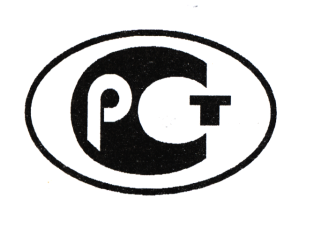 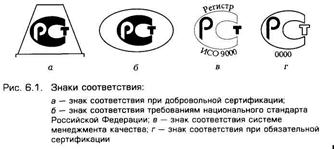 АЗнак соответствия при обязательной сертификации в системе ГОСТ Р2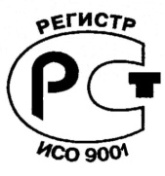 БЗнак обращения продукции на рынке Таможенного союза3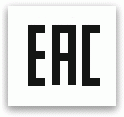 ВЗнак соответствия при добровольной сертификации4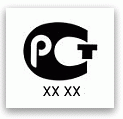 ГЗнак соответствия требованиям национального стандарта Российской Федерации5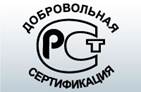 ДЗнак соответствия системе менеджмента качества12345Название шкалыНазвание шкалыНазначениеНазначение1РихтераА Для оценки силы ветра 2БофортаБДля оценки  интенсивности проявления землетрясений на поверхности земли3Меркали (MSK-86)В Для классификации ураганов4Саффира- СимпсонаГДля оценки магнитуд5Фудзиты-Пирсона (F-шкала)ДДля классификации торнадо12345ПонятиеПонятиеЗначениеЗначение1ПриказАэто правовой акт, принимаемый коллегиальными и совещательными органами учреждений, организаций, предприятий в целях разрешения наиболее важных вопросов их деятельности 2РешениеБправовой акт, издаваемый единолично руководителем, главным образом, коллегиального органа управления в целях разрешения оперативных вопросов3ИнструкцияВправовой акт, принимаемый высшими и некоторыми центральными органами федеральной исполнительной власти, действующими на основе коллегиальности, а также представительными и коллегиальными исполнительными органами субъектов Российской Федерации в целях разрешения наиболее важных и принципиальных задач, стоящих перед данными органами, и установления стабильных норм, правил4РаспоряжениеГправовой акт, издаваемый или утверждаемый в целях установления правил, регулирующих организационные, научно-технические, технологические, финансовые и иные специальные стороны деятельности учреждений, организаций, предприятий (их подразделений и служб), должностных лиц и граждан5ПостановлениеДправовой акт, издаваемый руководителем организации, действующим на основе единоличного принятия решений (единоначалия), в целях разрешения основных и оперативных задач, стоящих перед организаций1234512345123456789101112345612345Закон обученияЗакон обученияСодержание законаСодержание закона1Закон социальной обусловленности целей, содержания и методов обученияАРаскрывает применение рациональных методов в обучении, их соотношение, рассматривает процесс обучения как целостный, единый процесс, состоящий из нескольких компонентов (содержательного, мотивационного, эмоционального, поискового и т. п.)..2Закон взаимообусловленности обучения, воспитания и деятельности учащихся.БРаскрывает отношения между учащимися и педагогическим коллективом, а также соотношения между способами организации процесса обучения и его результатами..3Закон единства и целостности педагогического процессаВРаскрывает влияние общественного строя, общественных отношений на учебно-воспитательный процесс, помогает найти четкие ориентиры при составлении учебных планов и программ.4Закон единства и взаимосвязи теории и практики в обученииГРаскрывает соотношение теоретических и практических принципов и методов в обучении, выявляет особенности практической деятельности педагога и ее рациональность.5Закон единства и взаимообусловленности индивидуальной и групповой организации учебной деятельности.ДРассматривает соотношение между занятиями с классом и индивидуальной формой обучения, устанавливает определенные правила и принципы работы педагога с коллективом и отдельными учащимися.12345Варианты акцентуации характераВарианты акцентуации характераХарактеристикиХарактеристики1ГипертимнаяАартистичны,  обходительны, неординарны в мышлении и поступках и вместе с тем эгоистичны, лицемерны, тщеславны 2Циклоидная Бсерьезны, добросовестны, преданны в дружбе, не в меру пассивны, немногословны, склонны к пессимизму 3ДистимнаяВпостоянно приподнятое настроение, повышенная психическая активность с жаждой деятельности, словоохотливость, не чувствуют дистанцию в отношениях, особенно с теми, кто старше их 4АстеническаяГбыстрая утомляемость, раздражительность, склонность к депрессии, повышенная тревожность, постоянные сомнения, нерешительность 5ДемонстративнаяДхарактерно чередование фаз хорошего и плохого настроения с различными периодами 12345Дефицит  группы витаминовДефицит  группы витаминовПризнаки авитаминоза у детейПризнаки авитаминоза у детей1.Витамин ААПортятся и выпадают зубы, кровоточат дёсна, отекают ноги, ребёнок раздражителен и плаксив.2.Витамин СБСтрадают сердечно - сосудистая и нервная системы, возможно появление судорог, нервного тика, рвоты.3.Витамин ДВПодвержены грудные дети, их скелет начинает деформироваться, развивается рахит.  4.Витамин В1ГСильная кровоточивость дёсен, кровотечение из носа, опасным исходом нехватки этого витамина может быть кровоизлияние в мозг.5.Витамин КДКожа сухая, появляются гнойники, слизистая оболочка рта и носа сильно пересушена. 12345Теория/учениеТеория/учениеАвторАвтор1.Эпигенетическая теория развития личностиАЖ. Пиаже.2.Учение об интеллектуальном развитии ребенкаБЭ. Эриксон3.Теория развития высших психических функцийВС.Л.Рубинштйен4.Гуманистическая теория личностиГЛ.С. Выготский5.Деятельностная теория личности ДК.Роджерс1  2 3 4  5 Показатели развития творческого мышления ребенкаПоказатели развития творческого мышления ребенкаСодержаниеСодержание1Беглость АСпособность применять разнообразные стратегии при решении проблемы2ГибкостьБСпособность продуцировать необычные, нестандартные идеи 3Оригинальность ВСпособность продуцировать большое количество идей4РазработанностьГСпособность длительное время оставаться открытым новизне и разнообразию идей, откладывать окончательное решение для того, чтобы совершить мыслительный скачок и создать оригинальные идеи5Сопротивление замыканиюДСпособность детально оформлять, дополнять возникшие идеи12345Названия невербальных средств общенияНазвания невербальных средств общенияХарактеристики и проявления невербальных средств общенияХарактеристики и проявления невербальных средств общения1ПроксемикаАвнеречевая система: пауза; темп речи; вздох; плач; кашель2Ольфакторные проявленияБтактильные средства общения: объятия, похлопывание по плечу, пожатие руки 3ТакесикаВвокальные качества голоса, диапазон, тембр 4ПаралингвистикаГ естественные и искусственные запахи человека, запахи окружающей среды, в которой происходит общение.5ЭкстралингвистикаДрасположение собеседников, дистанция  между ними1234512341234123451 2 3 4 5 1234512345Вопросы для решения задачиОтвет участника Всероссийской олимпиады1. Определите цель проведения педагогического совета2. Определите проблему, обозначенную на педагогическом совете.3. Перечислите варианты решения обозначенной проблемы образовательной организацией, выделите направления работы и  предложите формы работы по каждому из направлений Этапы фрагмента урокаСодержание деятельности учителяСодержание деятельности учащихсяУУД№Критерии оценкиКоличествобалловНачисленные баллыПравильность и последовательность определения задач урока0-5Соответствие дидактических средств задачам урока, возрасту занимающихся, особенностям обучающихся0-5Соответствие методов и методических приёмов задачам урока, возрасту обучающихся, особенностям обучающих0-5Соблюдение санитарных норм и правил безопасности, соответствующих профессии0-5Правильность использования понятийного аппарата0-5Соответствие формулировок УУД целям и задачам, содержанию урока0-5Оригинальность подобранных методических приемов для решения задач урока0-5Максимальное количество баллов – Максимальное количество баллов – 35№Критерии оценкиКоличествобалловНачисленные баллы1Критерии, характеризующие личностные качества педагога0-42Критерии, характеризующие особенности организации урока0-63Критерии, характеризующие особенности применения средств обучения0-54Критерии, характеризующие особенности применения оборудования на уроке0-55Критерии, характеризующие организацию оценочной деятельности обучающихся0-56Критерии, характеризующие формы работы на уроке0-57Критерии, дающие основание для получения дополнительных баллов5Максимальное количество балловМаксимальное количество баллов35